Have a go… Highlight the perimeter fence.What should be the rules of creating a perimeter fence?Moving on…Use your 12 lines (sticks if in school) only to create different  perimeters of shapes. 1 line = 1 metre Can you label the sides of your shape with your measurements?Show your working to solve these:WALT understand how to find the perimeter of rectangles.      08/01/20WALT understand how to find the perimeter of rectangles.      08/01/20WALT understand how to find the perimeter of rectangles.      08/01/20Need to think Conjecture: Doubling the width and doubling the height will always give me the perimeter.  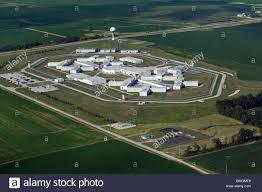 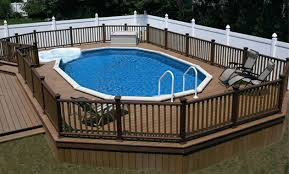 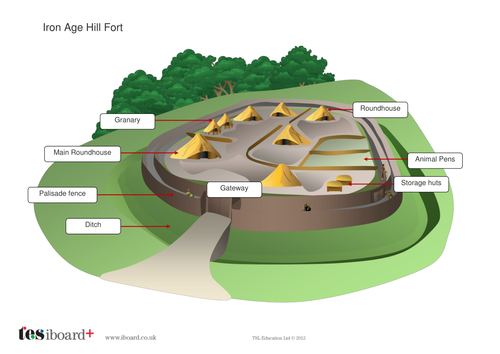                                         100cm50cmWhich part is the perimeter, the red part or the blue part?                                        100cm50cmCan you show how to find the perimeter of this rectangle?                                        100cm50cmExampleAnotherOne No One Thought Of…Non - Example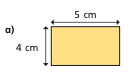 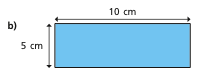 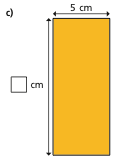  d)   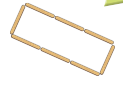 If each lolly stick is 8cm, what is the perimeter? 